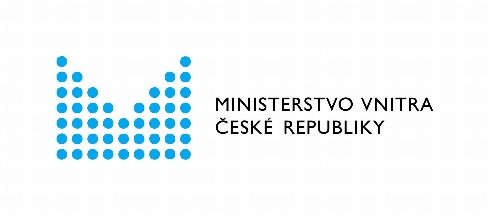 Potvrzení o výkonu přeshraničního zaměstnáníConfirmation of cross-border work performancePotvrzuje se, že osoba / It is hereby confirmed that a personJméno a příjmení / Name and surname: Datum narození / Date of birth: Bydliště / Place of residence:pracuje v / works inNázev společnosti/úřadu/organizace / Name of company/office/organisation: Adresa místa výkonu práce / Address of work performance place: V / In …………………… dne / date …………………		…………………………………..									Razítko a podpis zaměstnavateleStamp and signature of an employer